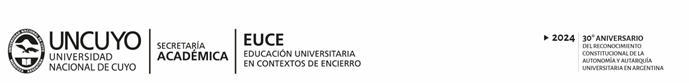 Convocatoria para asistencia técnica en la Coordinación General de PEUCE Bases y condiciones PEUCE tiene como objetivo principal garantizar el acceso, permanencia y egreso de las ciudadanas y ciudadanos que se encuentran privados de su libertad en las unidades carcelarias de toda Mendoza, a las ofertas educativas de la UNCUYO, establecidas para esta modalidad. El Programa de Educación Universitaria en Contexto de Encierro (PEUCE), dependiente de la Secretaría Académica de la UNCUYO, otorgará 2 becas para asistencia técnica en la coordinación General del Programa, 1 beca para desempeñar tareas en el Complejo Penitenciario Boulogne Sur Mer (ciudad de Mendoza) y 1 beca para tareas en el Complejo Penitenciario Almafuerte y/o Federal (Cacheuta, Luján de Cuyo). Requisitos para presentarse a la convocatoria- Ser estudiante de la Facultad de Filosofía y Letras, Facultad de Derecho o Facultad de Ciencias Políticas y Sociales de la UNCUYO y haber acreditado el 60% de la carrera. - No podrán presentarse a la convocatoria quienes tengan una beca de prestación de servicios o contrato de locación de servicios en la UNCUYO.  - Para beca en el Complejo Penitenciario Almafuerte y/o Federal (Cacheuta, Luján de Cuyo):Disponer de 14 horas reloj semanales de dedicación a la tarea distribuidas de la siguiente manera: martes y jueves de 13 a 18, en el espacio educativo de la UNCUYO ubicado en el Complejo Penitenciario Almafuerte y/o Federal y viernes de 9 a 13, en el Rectorado. - Para beca en el Complejo Penitenciario Boulogne Sur Mer (ciudad de Mendoza):Disponer de 16 horas reloj semanales de dedicación a la tarea distribuidas de la siguiente manera: lunes de 14 a 18, miércoles y jueves de 9 a 13, en el espacio educativo de la UNCUYO ubicado en el Complejo Penitenciario Boulogne Sur Mer y viernes de 9 a 13, en el Rectorado de la UNCUYO.Tareas a desarrollar - Planificación y acompañamiento de las actividades que se realizan en la sede de PEUCE en el Complejo Penitenciario Almafuerte y/o Federal (Cacheuta, Luján de Cuyo) y Boulogne Sur Mer (ciudad de Mendoza).- Articulación con Servicio Penitenciario Provincial y Federal y Unidades Académicas de la UNCUYO, vinculadas al programa. Competencias del perfil - Empatía con los objetivos de PEUCE y habilidad para encuadrar su tarea en el contexto particular. - Aptitud para la comunicación interpersonal: capacidad para entablar y sostener vínculos de comunicación con diversos actores en el marco de PEUCE.- Mantener confidencialidad y discreción en el manejo de información relacionada al contexto. - Habilidad para el trabajo en equipo y la resolución de problemas. Actitud proactiva y disposición a la cooperación. Criterios de selección - Competencias del perfil. - Rendimiento académico. - Desempeño en la entrevista. - Disponibilidad horaria. - Experiencia en contexto de encierro (no excluyente). -Experiencia en extensión universitaria (no excluyente). Proceso de selección - Primera instancia: pre-selección de postulantes según los criterios anteriormente mencionados.  - Segunda instancia: entrevista con postulantes pre-seleccionados. - Tercera instancia: selección definitiva. Cronograma  - 03 al 12 de junio: inscripciones a la beca.- 13 al 19 de junio: pre-selección.- 24 de junio: entrevistas.- 26 de junio: selección definitiva.- 28 de junio: capacitación becarios/as seleccionados/as.Modalidad de pago y duración de la beca Para desempeñar tareas en el Complejo Penitenciario Boulogne Sur Mer (ciudad de Mendoza), se asignará una beca de prestación de servicios equivalente a $192.000 (pesos ciento noventa y dos mil) mensuales más el seguro (a cargo de la UNCUYO). Para desempeñar tareas en el Complejo Penitenciario Almafuerte y/o Federal (Cacheuta, Luján de Cuyo), se asignará una beca de prestación de servicios equivalente a $168.000 (pesos ciento sesenta y ocho mil) mensuales más el seguro (a cargo de la UNCUYO). La duración de la beca es desde el mes de agosto hasta el mes de diciembre de 2024, con posibilidad de renovación. Inscripción a la convocatoria  Para inscribirse a la convocatoria, es necesario completar el siguiente formulario de Google:  https://forms.gle/wnoGrKRdoYfYpnu99En el mismo, se solicitará que el/la postulante complete sus datos personales y que también pueda cargar los siguientes archivos en formato PDF: - Currículum Vitae. - Certificaciones pertinentes según lo enunciado en el CV. - Certificado de alumno/a regular. - Historia académica. Informes Para consultas, comunicarse al siguiente correo electrónico: euce@uncuyo.edu.ar Coordinación PEUCE – Rectorado UNCUYO